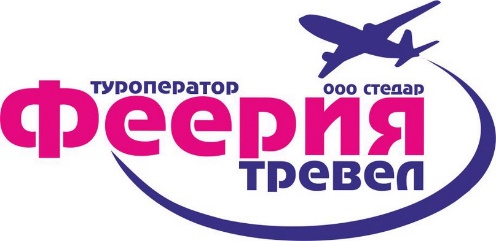 Расписание регулярных туровиз Керчи на 2019 годЗаказ тура: 8(978) 830 09 08  Заказ тура: 8(978) 830 09 08                                                      Нерегулярные туры на 2019 год:Праздничные Новогодние туры 2019-2020ВНИМАНИЕ! Стоимость праздничных банкетов на 2019-2020 год необходимо уточнять у менеджеров!Тел. 8(978) 830 09 08.*1 - Стоимость туров: первая цена: для взрослых, вторая цена: для детей (7-14) и пенсионеров (60+), третья цена: для пенсионеров;*1Р - Стоимость туров: первая цена: для взрослых, вторая цена: для детей (7-12) и пенсионеров (60+), третья цена: для пенсионеров;* -  Новогодний или Рождественский тур;** - Новогодний тур или Рождественский, цену уточняйте у наших менеджеров;*** - Цена 4450 руб. для детей до 5 лет;**** - Цена 4100 руб. для детей с 6 до 12 лет;Во все туры допускаются дети от 7 до 14 лет (вторая цена для детей);21 - тур отменен или перенесен на другую дату (перечеркнутая синяя дата);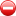 *2 - На указанные праздничные туры не действует Акция раннего бронирования, указана единая стоимость для всех возрастных групп, в т.ч. для детей и пенсионеров;*3 - На указанные праздничные туры действует Акция раннего бронирования, скидка по Акции раннего бронирования при 100% оплате турадо 01.08.2019 г.;*5 - На данный тур c любой датой выезда в 2019 году действует Акция раннего бронирования 2019! При бронировании и 100% оплате тура за 1 календарный месяц и более до начала тура - действует скидка 1000 руб./чел. Скидка ТОЛЬКО на полную стоимость тура (первая цена для взрослых);21 - "горячая цена", акционная стоимость тура на указанную дату отправления (дата отмечена красным цветом).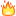 «Феерия тревел» на Ленина, 5.   Заказ тура: 8(978) 830 09 08  На все туры прямая стоимость туроператора!Мы едем!Название тура
/ длительность (дни / ночи)
/ маршрут тураКод тураФЕВIIМАРIIIАПРIVМАЙVИЮНVIИЮЛVIIАВГVIIIСЕНIXОКТXНОЯXIДЕКXIIСтоимость тура*1
/ РУБ. РФСОЧИСОЧИСОЧИСОЧИСОЧИСОЧИСОЧИСОЧИСОЧИСОЧИСОЧИСОЧИСОЧИСОЧИБестселлер!
"Олимпийский Сочи + Абхазия"(7 д. / 6 н.)1 ночной переездГеленджик – Сочи – Абхазия – Сочи№ 115,1219,265,1219,262,916,301421,284,1118,252,9,1623,306,1320,273,1017,24 1,8,1522,295,1219,263,1017,24СУПЕР ЦЕНА!11900 / 10800На тур "Сочи Олимпийский" + Абхазия" действует СпецАкция Раннего Бронирования! При внесении предоплаты за тур до 01.02.2019 года – действует акционная стоимость тура - 10800 руб.
Супер низкая праздничная стоимость тура с датой выезда 12.01.2019 г., 
день Св. Валентина - 10500 руб. + ПОДАРОК бутылка шампанского с коробкой конфет!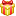 На тур "Сочи Олимпийский" + Абхазия" действует СпецАкция Раннего Бронирования! При внесении предоплаты за тур до 01.02.2019 года – действует акционная стоимость тура - 10800 руб.
Супер низкая праздничная стоимость тура с датой выезда 12.01.2019 г., 
день Св. Валентина - 10500 руб. + ПОДАРОК бутылка шампанского с коробкой конфет!На тур "Сочи Олимпийский" + Абхазия" действует СпецАкция Раннего Бронирования! При внесении предоплаты за тур до 01.02.2019 года – действует акционная стоимость тура - 10800 руб.
Супер низкая праздничная стоимость тура с датой выезда 12.01.2019 г., 
день Св. Валентина - 10500 руб. + ПОДАРОК бутылка шампанского с коробкой конфет!На тур "Сочи Олимпийский" + Абхазия" действует СпецАкция Раннего Бронирования! При внесении предоплаты за тур до 01.02.2019 года – действует акционная стоимость тура - 10800 руб.
Супер низкая праздничная стоимость тура с датой выезда 12.01.2019 г., 
день Св. Валентина - 10500 руб. + ПОДАРОК бутылка шампанского с коробкой конфет!На тур "Сочи Олимпийский" + Абхазия" действует СпецАкция Раннего Бронирования! При внесении предоплаты за тур до 01.02.2019 года – действует акционная стоимость тура - 10800 руб.
Супер низкая праздничная стоимость тура с датой выезда 12.01.2019 г., 
день Св. Валентина - 10500 руб. + ПОДАРОК бутылка шампанского с коробкой конфет!На тур "Сочи Олимпийский" + Абхазия" действует СпецАкция Раннего Бронирования! При внесении предоплаты за тур до 01.02.2019 года – действует акционная стоимость тура - 10800 руб.
Супер низкая праздничная стоимость тура с датой выезда 12.01.2019 г., 
день Св. Валентина - 10500 руб. + ПОДАРОК бутылка шампанского с коробкой конфет!На тур "Сочи Олимпийский" + Абхазия" действует СпецАкция Раннего Бронирования! При внесении предоплаты за тур до 01.02.2019 года – действует акционная стоимость тура - 10800 руб.
Супер низкая праздничная стоимость тура с датой выезда 12.01.2019 г., 
день Св. Валентина - 10500 руб. + ПОДАРОК бутылка шампанского с коробкой конфет!На тур "Сочи Олимпийский" + Абхазия" действует СпецАкция Раннего Бронирования! При внесении предоплаты за тур до 01.02.2019 года – действует акционная стоимость тура - 10800 руб.
Супер низкая праздничная стоимость тура с датой выезда 12.01.2019 г., 
день Св. Валентина - 10500 руб. + ПОДАРОК бутылка шампанского с коробкой конфет!На тур "Сочи Олимпийский" + Абхазия" действует СпецАкция Раннего Бронирования! При внесении предоплаты за тур до 01.02.2019 года – действует акционная стоимость тура - 10800 руб.
Супер низкая праздничная стоимость тура с датой выезда 12.01.2019 г., 
день Св. Валентина - 10500 руб. + ПОДАРОК бутылка шампанского с коробкой конфет!На тур "Сочи Олимпийский" + Абхазия" действует СпецАкция Раннего Бронирования! При внесении предоплаты за тур до 01.02.2019 года – действует акционная стоимость тура - 10800 руб.
Супер низкая праздничная стоимость тура с датой выезда 12.01.2019 г., 
день Св. Валентина - 10500 руб. + ПОДАРОК бутылка шампанского с коробкой конфет!На тур "Сочи Олимпийский" + Абхазия" действует СпецАкция Раннего Бронирования! При внесении предоплаты за тур до 01.02.2019 года – действует акционная стоимость тура - 10800 руб.
Супер низкая праздничная стоимость тура с датой выезда 12.01.2019 г., 
день Св. Валентина - 10500 руб. + ПОДАРОК бутылка шампанского с коробкой конфет!На тур "Сочи Олимпийский" + Абхазия" действует СпецАкция Раннего Бронирования! При внесении предоплаты за тур до 01.02.2019 года – действует акционная стоимость тура - 10800 руб.
Супер низкая праздничная стоимость тура с датой выезда 12.01.2019 г., 
день Св. Валентина - 10500 руб. + ПОДАРОК бутылка шампанского с коробкой конфет!На тур "Сочи Олимпийский" + Абхазия" действует СпецАкция Раннего Бронирования! При внесении предоплаты за тур до 01.02.2019 года – действует акционная стоимость тура - 10800 руб.
Супер низкая праздничная стоимость тура с датой выезда 12.01.2019 г., 
день Св. Валентина - 10500 руб. + ПОДАРОК бутылка шампанского с коробкой конфет!На тур "Сочи Олимпийский" + Абхазия" действует СпецАкция Раннего Бронирования! При внесении предоплаты за тур до 01.02.2019 года – действует акционная стоимость тура - 10800 руб.
Супер низкая праздничная стоимость тура с датой выезда 12.01.2019 г., 
день Св. Валентина - 10500 руб. + ПОДАРОК бутылка шампанского с коробкой конфет!"Выходные в Олимпийском Сочи"(4 д. / 3 н.)2 ночных переездаАдлер- Красная Поляна- Роза Хутор- Сочи№ 12222212, 2603, 2414, 2812, 2609, 2313, 2711, 2501, 2213СУПЕР ЦЕНА!*1Р7400 / 6900"Сочинское конфетти"(6 д. / 5 н.)2 ночных переездаКрасная Поляна – Сочи – Адлер № 148,2213,2710,24СУПЕР ЦЕНА! 9900 / 8800КАВКАЗКАВКАЗКАВКАЗКАВКАЗКАВКАЗКАВКАЗКАВКАЗКАВКАЗКАВКАЗКАВКАЗКАВКАЗКАВКАЗКАВКАЗКАВКАЗЗаказ тура: 8(978) 830 09 08IIIIIIVVVIVIIVIIIIXXXIXIIЗаказ тура: 8(978) 830 09 08IIIIIIVVVIVIIVIIIIXXXIXIIЗаказ тура: 8(978) 830 09 08IIIIIIVVVIVIIVIIIIXXXIXIIЗаказ тура: 8(978) 830 09 08IIIIIIVVVIVIIVIIIIXXXIXIIЗаказ тура: 8(978) 830 09 08IIIIIIVVVIVIIVIIIIXXXIXIIЗаказ тура: 8(978) 830 09 08IIIIIIVVVIVIIVIIIIXXXIXIIЗаказ тура: 8(978) 830 09 08IIIIIIVVVIVIIVIIIIXXXIXIIЗаказ тура: 8(978) 830 09 08IIIIIIVVVIVIIVIIIIXXXIXIIЗаказ тура: 8(978) 830 09 08IIIIIIVVVIVIIVIIIIXXXIXIIЗаказ тура: 8(978) 830 09 08IIIIIIVVVIVIIVIIIIXXXIXIIЗаказ тура: 8(978) 830 09 08IIIIIIVVVIVIIVIIIIXXXIXIIЗаказ тура: 8(978) 830 09 08IIIIIIVVVIVIIVIIIIXXXIXIIЗаказ тура: 8(978) 830 09 08IIIIIIVVVIVIIVIIIIXXXIXIIЗаказ тура: 8(978) 830 09 08IIIIIIVVVIVIIVIIIIXXXIXII"Кавказский экспресс" (8 д. / 7 н.)Без ночных переездов!Краснодар-Пятигорск–Ессентуки–Владикавказ–Грозный№ 1520 1715 191714 18161316500 / 15500"Легенды Пятигорья"(8 д. / 7 н.)Без ночных переездов!Краснодар– Пятигорск – Кисловодск – Эльбрус – Домбай – Краснодар№ 1625 29 27242926302816500 / 15500"Каспийский Экспресс"(8 д. / 7 н.)Без ночных переездов!Краснодар – Элиста – Кизляр – Махачкала – Дербент – Черкесск№ 17 317,2926974,188618500 / 17500"Неизведанная Ингушетия. Страна башен и легенд"(5 д. / 4 н.)2 ночных переездаМагасу – поселок Армхи – село Гули – Вовнушки – Гудаута – Цей-Лоам№18282630СУПЕР ЦЕНА!*1Р11500 / 11000Золотое Кольцо РоссииЗолотое Кольцо РоссииЗолотое Кольцо РоссииЗолотое Кольцо РоссииЗолотое Кольцо РоссииЗолотое Кольцо РоссииЗолотое Кольцо РоссииЗолотое Кольцо РоссииЗолотое Кольцо РоссииЗолотое Кольцо РоссииЗолотое Кольцо РоссииЗолотое Кольцо РоссииЗолотое Кольцо РоссииЗолотое Кольцо РоссииРекомендуем!
"Большое Золотое кольцо России"(9 д. / 8 н.)1 ночной переездРостов-на-Дону— Москва — Сергиев-Посад— Переславль-Залесский—Ростов Великий—Ярославль—Кострома—Суздаль—Владимир—Рязань—Ростов-Дон№ 19 29 2421 1916141225000 / 24000*5На тур "Большое Золотое кольцо России" действует Акция раннего бронирования! При бронировании и 100% оплате тура за 1 месяц и более до начала тура - действует скидка 1000 руб./чел.На тур "Большое Золотое кольцо России" действует Акция раннего бронирования! При бронировании и 100% оплате тура за 1 месяц и более до начала тура - действует скидка 1000 руб./чел.На тур "Большое Золотое кольцо России" действует Акция раннего бронирования! При бронировании и 100% оплате тура за 1 месяц и более до начала тура - действует скидка 1000 руб./чел.На тур "Большое Золотое кольцо России" действует Акция раннего бронирования! При бронировании и 100% оплате тура за 1 месяц и более до начала тура - действует скидка 1000 руб./чел.На тур "Большое Золотое кольцо России" действует Акция раннего бронирования! При бронировании и 100% оплате тура за 1 месяц и более до начала тура - действует скидка 1000 руб./чел.На тур "Большое Золотое кольцо России" действует Акция раннего бронирования! При бронировании и 100% оплате тура за 1 месяц и более до начала тура - действует скидка 1000 руб./чел.На тур "Большое Золотое кольцо России" действует Акция раннего бронирования! При бронировании и 100% оплате тура за 1 месяц и более до начала тура - действует скидка 1000 руб./чел.На тур "Большое Золотое кольцо России" действует Акция раннего бронирования! При бронировании и 100% оплате тура за 1 месяц и более до начала тура - действует скидка 1000 руб./чел.На тур "Большое Золотое кольцо России" действует Акция раннего бронирования! При бронировании и 100% оплате тура за 1 месяц и более до начала тура - действует скидка 1000 руб./чел.На тур "Большое Золотое кольцо России" действует Акция раннего бронирования! При бронировании и 100% оплате тура за 1 месяц и более до начала тура - действует скидка 1000 руб./чел.На тур "Большое Золотое кольцо России" действует Акция раннего бронирования! При бронировании и 100% оплате тура за 1 месяц и более до начала тура - действует скидка 1000 руб./чел.На тур "Большое Золотое кольцо России" действует Акция раннего бронирования! При бронировании и 100% оплате тура за 1 месяц и более до начала тура - действует скидка 1000 руб./чел.На тур "Большое Золотое кольцо России" действует Акция раннего бронирования! При бронировании и 100% оплате тура за 1 месяц и более до начала тура - действует скидка 1000 руб./чел.На тур "Большое Золотое кольцо России" действует Акция раннего бронирования! При бронировании и 100% оплате тура за 1 месяц и более до начала тура - действует скидка 1000 руб./чел."Русь Изначальная"(11 д. / 10 н.)Без ночных переездов!Ростов–на–Дону–Рязань–Владимир–Боголюбово–Суздаль–Плес–Приволжск–Кострома–Тутаев–Ярославль–Углич–Мышкин–Мартыново–Переславль-Залесский–Александров–Сергиев Посад–Москва–Борисоглебск№ 201634000 / 33000*5На тур "Русь Изначальная" действует Акция раннего бронирования! При бронировании и 100% оплате тура за 1 месяц и более до начала тура - действует скидка 1000 руб./чел.На тур "Русь Изначальная" действует Акция раннего бронирования! При бронировании и 100% оплате тура за 1 месяц и более до начала тура - действует скидка 1000 руб./чел.На тур "Русь Изначальная" действует Акция раннего бронирования! При бронировании и 100% оплате тура за 1 месяц и более до начала тура - действует скидка 1000 руб./чел.На тур "Русь Изначальная" действует Акция раннего бронирования! При бронировании и 100% оплате тура за 1 месяц и более до начала тура - действует скидка 1000 руб./чел.На тур "Русь Изначальная" действует Акция раннего бронирования! При бронировании и 100% оплате тура за 1 месяц и более до начала тура - действует скидка 1000 руб./чел.На тур "Русь Изначальная" действует Акция раннего бронирования! При бронировании и 100% оплате тура за 1 месяц и более до начала тура - действует скидка 1000 руб./чел.На тур "Русь Изначальная" действует Акция раннего бронирования! При бронировании и 100% оплате тура за 1 месяц и более до начала тура - действует скидка 1000 руб./чел.На тур "Русь Изначальная" действует Акция раннего бронирования! При бронировании и 100% оплате тура за 1 месяц и более до начала тура - действует скидка 1000 руб./чел.На тур "Русь Изначальная" действует Акция раннего бронирования! При бронировании и 100% оплате тура за 1 месяц и более до начала тура - действует скидка 1000 руб./чел.На тур "Русь Изначальная" действует Акция раннего бронирования! При бронировании и 100% оплате тура за 1 месяц и более до начала тура - действует скидка 1000 руб./чел.На тур "Русь Изначальная" действует Акция раннего бронирования! При бронировании и 100% оплате тура за 1 месяц и более до начала тура - действует скидка 1000 руб./чел.На тур "Русь Изначальная" действует Акция раннего бронирования! При бронировании и 100% оплате тура за 1 месяц и более до начала тура - действует скидка 1000 руб./чел.На тур "Русь Изначальная" действует Акция раннего бронирования! При бронировании и 100% оплате тура за 1 месяц и более до начала тура - действует скидка 1000 руб./чел.На тур "Русь Изначальная" действует Акция раннего бронирования! При бронировании и 100% оплате тура за 1 месяц и более до начала тура - действует скидка 1000 руб./чел.СТОЛИЦЫ РОСИИ: Москва и Санкт-ПетербургСТОЛИЦЫ РОСИИ: Москва и Санкт-ПетербургСТОЛИЦЫ РОСИИ: Москва и Санкт-ПетербургСТОЛИЦЫ РОСИИ: Москва и Санкт-ПетербургСТОЛИЦЫ РОСИИ: Москва и Санкт-ПетербургСТОЛИЦЫ РОСИИ: Москва и Санкт-ПетербургСТОЛИЦЫ РОСИИ: Москва и Санкт-ПетербургСТОЛИЦЫ РОСИИ: Москва и Санкт-ПетербургСТОЛИЦЫ РОСИИ: Москва и Санкт-ПетербургСТОЛИЦЫ РОСИИ: Москва и Санкт-ПетербургСТОЛИЦЫ РОСИИ: Москва и Санкт-ПетербургСТОЛИЦЫ РОСИИ: Москва и Санкт-ПетербургСТОЛИЦЫ РОСИИ: Москва и Санкт-ПетербургСТОЛИЦЫ РОСИИ: Москва и Санкт-Петербург"Москва! Как много в этом звуке..."(7 д. / 6 н.)Без ночных переездов!Ростов–на–Дону – Москва – Коломна№ 21 30 81024000 / 23000*5На тур "Москва! Как много в этом звуке..." действует Акция раннего бронирования! При бронировании и 100% оплате тура за 1 месяц и более до начала тура - действует скидка 1000 руб./чел.На тур "Москва! Как много в этом звуке..." действует Акция раннего бронирования! При бронировании и 100% оплате тура за 1 месяц и более до начала тура - действует скидка 1000 руб./чел.На тур "Москва! Как много в этом звуке..." действует Акция раннего бронирования! При бронировании и 100% оплате тура за 1 месяц и более до начала тура - действует скидка 1000 руб./чел.На тур "Москва! Как много в этом звуке..." действует Акция раннего бронирования! При бронировании и 100% оплате тура за 1 месяц и более до начала тура - действует скидка 1000 руб./чел.На тур "Москва! Как много в этом звуке..." действует Акция раннего бронирования! При бронировании и 100% оплате тура за 1 месяц и более до начала тура - действует скидка 1000 руб./чел.На тур "Москва! Как много в этом звуке..." действует Акция раннего бронирования! При бронировании и 100% оплате тура за 1 месяц и более до начала тура - действует скидка 1000 руб./чел.На тур "Москва! Как много в этом звуке..." действует Акция раннего бронирования! При бронировании и 100% оплате тура за 1 месяц и более до начала тура - действует скидка 1000 руб./чел.На тур "Москва! Как много в этом звуке..." действует Акция раннего бронирования! При бронировании и 100% оплате тура за 1 месяц и более до начала тура - действует скидка 1000 руб./чел.На тур "Москва! Как много в этом звуке..." действует Акция раннего бронирования! При бронировании и 100% оплате тура за 1 месяц и более до начала тура - действует скидка 1000 руб./чел.На тур "Москва! Как много в этом звуке..." действует Акция раннего бронирования! При бронировании и 100% оплате тура за 1 месяц и более до начала тура - действует скидка 1000 руб./чел.На тур "Москва! Как много в этом звуке..." действует Акция раннего бронирования! При бронировании и 100% оплате тура за 1 месяц и более до начала тура - действует скидка 1000 руб./чел.На тур "Москва! Как много в этом звуке..." действует Акция раннего бронирования! При бронировании и 100% оплате тура за 1 месяц и более до начала тура - действует скидка 1000 руб./чел.На тур "Москва! Как много в этом звуке..." действует Акция раннего бронирования! При бронировании и 100% оплате тура за 1 месяц и более до начала тура - действует скидка 1000 руб./чел.На тур "Москва! Как много в этом звуке..." действует Акция раннего бронирования! При бронировании и 100% оплате тура за 1 месяц и более до начала тура - действует скидка 1000 руб./чел."Две столицы"(10 д. / 9 н.)2 ночных переездаРостов-на-Дону – Москва – Санкт-Петербург – Ростов-на-Дону№ 2212201532200 / 31200*5На тур "Две столицы" действует Акция раннего бронирования! При бронировании и 100% оплате тура за 1 месяц и более до начала тура - действует скидка 1000 руб./чел.На тур "Две столицы" действует Акция раннего бронирования! При бронировании и 100% оплате тура за 1 месяц и более до начала тура - действует скидка 1000 руб./чел.На тур "Две столицы" действует Акция раннего бронирования! При бронировании и 100% оплате тура за 1 месяц и более до начала тура - действует скидка 1000 руб./чел.На тур "Две столицы" действует Акция раннего бронирования! При бронировании и 100% оплате тура за 1 месяц и более до начала тура - действует скидка 1000 руб./чел.На тур "Две столицы" действует Акция раннего бронирования! При бронировании и 100% оплате тура за 1 месяц и более до начала тура - действует скидка 1000 руб./чел.На тур "Две столицы" действует Акция раннего бронирования! При бронировании и 100% оплате тура за 1 месяц и более до начала тура - действует скидка 1000 руб./чел.На тур "Две столицы" действует Акция раннего бронирования! При бронировании и 100% оплате тура за 1 месяц и более до начала тура - действует скидка 1000 руб./чел.На тур "Две столицы" действует Акция раннего бронирования! При бронировании и 100% оплате тура за 1 месяц и более до начала тура - действует скидка 1000 руб./чел.На тур "Две столицы" действует Акция раннего бронирования! При бронировании и 100% оплате тура за 1 месяц и более до начала тура - действует скидка 1000 руб./чел.На тур "Две столицы" действует Акция раннего бронирования! При бронировании и 100% оплате тура за 1 месяц и более до начала тура - действует скидка 1000 руб./чел.На тур "Две столицы" действует Акция раннего бронирования! При бронировании и 100% оплате тура за 1 месяц и более до начала тура - действует скидка 1000 руб./чел.На тур "Две столицы" действует Акция раннего бронирования! При бронировании и 100% оплате тура за 1 месяц и более до начала тура - действует скидка 1000 руб./чел.На тур "Две столицы" действует Акция раннего бронирования! При бронировании и 100% оплате тура за 1 месяц и более до начала тура - действует скидка 1000 руб./чел.На тур "Две столицы" действует Акция раннего бронирования! При бронировании и 100% оплате тура за 1 месяц и более до начала тура - действует скидка 1000 руб./чел."Блистательный Санкт-Петербург"(9 д. / 8 н.)2 ночных переездаТверь – Санкт-Петербург – Ростов-на-Дону№ 2324241626000 / 25000*5На тур "Блистательный Санкт-Петербург" действует Акция раннего бронирования! При бронировании и 100% оплате тура за 1 месяц и более до начала тура - действует скидка 1000 руб./чел.На тур "Блистательный Санкт-Петербург" действует Акция раннего бронирования! При бронировании и 100% оплате тура за 1 месяц и более до начала тура - действует скидка 1000 руб./чел.На тур "Блистательный Санкт-Петербург" действует Акция раннего бронирования! При бронировании и 100% оплате тура за 1 месяц и более до начала тура - действует скидка 1000 руб./чел.На тур "Блистательный Санкт-Петербург" действует Акция раннего бронирования! При бронировании и 100% оплате тура за 1 месяц и более до начала тура - действует скидка 1000 руб./чел.На тур "Блистательный Санкт-Петербург" действует Акция раннего бронирования! При бронировании и 100% оплате тура за 1 месяц и более до начала тура - действует скидка 1000 руб./чел.На тур "Блистательный Санкт-Петербург" действует Акция раннего бронирования! При бронировании и 100% оплате тура за 1 месяц и более до начала тура - действует скидка 1000 руб./чел.На тур "Блистательный Санкт-Петербург" действует Акция раннего бронирования! При бронировании и 100% оплате тура за 1 месяц и более до начала тура - действует скидка 1000 руб./чел.На тур "Блистательный Санкт-Петербург" действует Акция раннего бронирования! При бронировании и 100% оплате тура за 1 месяц и более до начала тура - действует скидка 1000 руб./чел.На тур "Блистательный Санкт-Петербург" действует Акция раннего бронирования! При бронировании и 100% оплате тура за 1 месяц и более до начала тура - действует скидка 1000 руб./чел.На тур "Блистательный Санкт-Петербург" действует Акция раннего бронирования! При бронировании и 100% оплате тура за 1 месяц и более до начала тура - действует скидка 1000 руб./чел.На тур "Блистательный Санкт-Петербург" действует Акция раннего бронирования! При бронировании и 100% оплате тура за 1 месяц и более до начала тура - действует скидка 1000 руб./чел.На тур "Блистательный Санкт-Петербург" действует Акция раннего бронирования! При бронировании и 100% оплате тура за 1 месяц и более до начала тура - действует скидка 1000 руб./чел.На тур "Блистательный Санкт-Петербург" действует Акция раннего бронирования! При бронировании и 100% оплате тура за 1 месяц и более до начала тура - действует скидка 1000 руб./чел.На тур "Блистательный Санкт-Петербург" действует Акция раннего бронирования! При бронировании и 100% оплате тура за 1 месяц и более до начала тура - действует скидка 1000 руб./чел.КУБАНЬ и АДЫГЕЯКУБАНЬ и АДЫГЕЯКУБАНЬ и АДЫГЕЯКУБАНЬ и АДЫГЕЯКУБАНЬ и АДЫГЕЯКУБАНЬ и АДЫГЕЯКУБАНЬ и АДЫГЕЯКУБАНЬ и АДЫГЕЯКУБАНЬ и АДЫГЕЯКУБАНЬ и АДЫГЕЯКУБАНЬ и АДЫГЕЯКУБАНЬ и АДЫГЕЯКУБАНЬ и АДЫГЕЯКУБАНЬ и АДЫГЕЯНовинка 2018!
Тур Выходного Дня - "Лотосы Кубани"(3 д. / 2 н.)Без ночных переездов!Тамань – Темрюк – Анапа – Кабардинка – Геленджик – Абрау-Дюрсо – Новороссийск№ 24 СУПЕР ЦЕНА! *1Р8500 / 4450***Новинка 2018!
Тур Выходного Дня - "Тамань – Атамань"(2 д. / 1 н.)Без ночных переездов!Таманский п-ов — пос. Сенной — Темрюкский район — Тамань№ 25232704, 2515, 2913, 2710, 2414, 281202СУПЕР ЦЕНА! *1Р4300 / 4100****"Сказочная Адыгея"(6 д. / 5 н.)1 ночной переездТемрюк – станица Даховская – Майкоп№ 26 05 29 20 03 010502070411500 / 10500Новинка 2018!
"Тур выходного дня в Адыгею"(4 д. / 3 н.)2 ночных переездаСлавянск на Кубани – ст.Даховская – Майкоп№ 2722 19 1721 1916131815СУПЕР ЦЕНА!7900АСТPАХАНЬи ЭЛИСТААСТPАХАНЬи ЭЛИСТААСТPАХАНЬи ЭЛИСТААСТPАХАНЬи ЭЛИСТААСТPАХАНЬи ЭЛИСТААСТPАХАНЬи ЭЛИСТААСТPАХАНЬи ЭЛИСТААСТPАХАНЬи ЭЛИСТААСТPАХАНЬи ЭЛИСТААСТPАХАНЬи ЭЛИСТААСТPАХАНЬи ЭЛИСТААСТPАХАНЬи ЭЛИСТААСТPАХАНЬи ЭЛИСТААСТPАХАНЬи ЭЛИСТА"Волжская Венеция" +Астрахань(9 д. / 8 н.)Без ночных переездов!Ростов-Дон–Элиста–Астрахань–Краснодар№ 28 30211220300 / 19300*5На тур "Волжская Венеция" +Астрахань действует Акция раннего бронирования! При бронировании и 100% оплате тура за1 месяц и более до начала тура - действует скидка 1000 руб./чел.На тур "Волжская Венеция" +Астрахань действует Акция раннего бронирования! При бронировании и 100% оплате тура за1 месяц и более до начала тура - действует скидка 1000 руб./чел.На тур "Волжская Венеция" +Астрахань действует Акция раннего бронирования! При бронировании и 100% оплате тура за1 месяц и более до начала тура - действует скидка 1000 руб./чел.На тур "Волжская Венеция" +Астрахань действует Акция раннего бронирования! При бронировании и 100% оплате тура за1 месяц и более до начала тура - действует скидка 1000 руб./чел.На тур "Волжская Венеция" +Астрахань действует Акция раннего бронирования! При бронировании и 100% оплате тура за1 месяц и более до начала тура - действует скидка 1000 руб./чел.На тур "Волжская Венеция" +Астрахань действует Акция раннего бронирования! При бронировании и 100% оплате тура за1 месяц и более до начала тура - действует скидка 1000 руб./чел.На тур "Волжская Венеция" +Астрахань действует Акция раннего бронирования! При бронировании и 100% оплате тура за1 месяц и более до начала тура - действует скидка 1000 руб./чел.На тур "Волжская Венеция" +Астрахань действует Акция раннего бронирования! При бронировании и 100% оплате тура за1 месяц и более до начала тура - действует скидка 1000 руб./чел.На тур "Волжская Венеция" +Астрахань действует Акция раннего бронирования! При бронировании и 100% оплате тура за1 месяц и более до начала тура - действует скидка 1000 руб./чел.На тур "Волжская Венеция" +Астрахань действует Акция раннего бронирования! При бронировании и 100% оплате тура за1 месяц и более до начала тура - действует скидка 1000 руб./чел.На тур "Волжская Венеция" +Астрахань действует Акция раннего бронирования! При бронировании и 100% оплате тура за1 месяц и более до начала тура - действует скидка 1000 руб./чел.На тур "Волжская Венеция" +Астрахань действует Акция раннего бронирования! При бронировании и 100% оплате тура за1 месяц и более до начала тура - действует скидка 1000 руб./чел.На тур "Волжская Венеция" +Астрахань действует Акция раннего бронирования! При бронировании и 100% оплате тура за1 месяц и более до начала тура - действует скидка 1000 руб./чел.На тур "Волжская Венеция" +Астрахань действует Акция раннего бронирования! При бронировании и 100% оплате тура за1 месяц и более до начала тура - действует скидка 1000 руб./чел.КАЗАНЬКАЗАНЬКАЗАНЬКАЗАНЬКАЗАНЬКАЗАНЬКАЗАНЬКАЗАНЬКАЗАНЬКАЗАНЬКАЗАНЬКАЗАНЬКАЗАНЬКАЗАНЬ"Казанский Меридиан"
(11 д. / 10 н.)  2 ночных переездаРостов-на-Дону–Волгоград–Казань–Йошкар-Ола–Нижний Новгород–Дивеево–Муром–Воронеж–Ростов-Дон№ 2928 2330252231500 / 30500*5На тур "Казанский Меридиан" действует Акция раннего бронирования! При бронировании и 100% оплате тура за 1 месяц и более до начала тура - действует скидка 1000 руб./чел.На тур "Казанский Меридиан" действует Акция раннего бронирования! При бронировании и 100% оплате тура за 1 месяц и более до начала тура - действует скидка 1000 руб./чел.На тур "Казанский Меридиан" действует Акция раннего бронирования! При бронировании и 100% оплате тура за 1 месяц и более до начала тура - действует скидка 1000 руб./чел.На тур "Казанский Меридиан" действует Акция раннего бронирования! При бронировании и 100% оплате тура за 1 месяц и более до начала тура - действует скидка 1000 руб./чел.На тур "Казанский Меридиан" действует Акция раннего бронирования! При бронировании и 100% оплате тура за 1 месяц и более до начала тура - действует скидка 1000 руб./чел.На тур "Казанский Меридиан" действует Акция раннего бронирования! При бронировании и 100% оплате тура за 1 месяц и более до начала тура - действует скидка 1000 руб./чел.На тур "Казанский Меридиан" действует Акция раннего бронирования! При бронировании и 100% оплате тура за 1 месяц и более до начала тура - действует скидка 1000 руб./чел.На тур "Казанский Меридиан" действует Акция раннего бронирования! При бронировании и 100% оплате тура за 1 месяц и более до начала тура - действует скидка 1000 руб./чел.На тур "Казанский Меридиан" действует Акция раннего бронирования! При бронировании и 100% оплате тура за 1 месяц и более до начала тура - действует скидка 1000 руб./чел.На тур "Казанский Меридиан" действует Акция раннего бронирования! При бронировании и 100% оплате тура за 1 месяц и более до начала тура - действует скидка 1000 руб./чел.На тур "Казанский Меридиан" действует Акция раннего бронирования! При бронировании и 100% оплате тура за 1 месяц и более до начала тура - действует скидка 1000 руб./чел.На тур "Казанский Меридиан" действует Акция раннего бронирования! При бронировании и 100% оплате тура за 1 месяц и более до начала тура - действует скидка 1000 руб./чел.На тур "Казанский Меридиан" действует Акция раннего бронирования! При бронировании и 100% оплате тура за 1 месяц и более до начала тура - действует скидка 1000 руб./чел.На тур "Казанский Меридиан" действует Акция раннего бронирования! При бронировании и 100% оплате тура за 1 месяц и более до начала тура - действует скидка 1000 руб./чел.АБХАЗИЯАБХАЗИЯАБХАЗИЯАБХАЗИЯАБХАЗИЯАБХАЗИЯАБХАЗИЯАБХАЗИЯАБХАЗИЯАБХАЗИЯАБХАЗИЯАБХАЗИЯАБХАЗИЯАБХАЗИЯ"Абхазия - Страна Души"(6 д. / 5 н.)  2 ночных переездаГагра – Озеро Рица –  Сухум – Новый Афон –с.Дурипш – Курорт Пицунда №302828180213302724252913 12500 / 12000"Тур выходного дня - Абхазия"(4 д. / 3 н.)  2 ночных переездаГагра - озеро Рица - Пицунда - Лыхны - Гудаута - Новый Афон№ 312222191014262320252220 8650 / 7650 / 8650"Абхазия от А до Я"(8 д. / 7 н.)  2 ночных переездаГагры – Сухум – Новый Афон – о. Рица– Олимпийский парк – Красная поляна№ 32110715000 /14500ГРУЗИЯГРУЗИЯГРУЗИЯГРУЗИЯГРУЗИЯГРУЗИЯГРУЗИЯГРУЗИЯГРУЗИЯГРУЗИЯГРУЗИЯГРУЗИЯГРУЗИЯГРУЗИЯ"Грузия - земля, дарованная Богом"(8 д. / 7 н.)   1 ночной переездПятигорск – Тбилиси – Кеда (Горная Аджара) – Цинандали (Кахетия) – Тбилиси – Гори – Боржоми – Тбилиси – Мцхета – Владикавказ № 33 2701, 22242111, 2502, 3013СУПЕР ЦЕНА!*1Р26500 / 25500КАРЕЛИЯКАРЕЛИЯКАРЕЛИЯКАРЕЛИЯКАРЕЛИЯКАРЕЛИЯКАРЕЛИЯКАРЕЛИЯКАРЕЛИЯКАРЕЛИЯКАРЕЛИЯКАРЕЛИЯКАРЕЛИЯКАРЕЛИЯНа тур "Карельский эпос" действует Акция раннего бронирования! При бронировании и 100% оплате тура за 1 месяц и более до начала тура - действует скидка 1000 руб./чел.На тур "Карельский эпос" действует Акция раннего бронирования! При бронировании и 100% оплате тура за 1 месяц и более до начала тура - действует скидка 1000 руб./чел.На тур "Карельский эпос" действует Акция раннего бронирования! При бронировании и 100% оплате тура за 1 месяц и более до начала тура - действует скидка 1000 руб./чел.На тур "Карельский эпос" действует Акция раннего бронирования! При бронировании и 100% оплате тура за 1 месяц и более до начала тура - действует скидка 1000 руб./чел.На тур "Карельский эпос" действует Акция раннего бронирования! При бронировании и 100% оплате тура за 1 месяц и более до начала тура - действует скидка 1000 руб./чел.На тур "Карельский эпос" действует Акция раннего бронирования! При бронировании и 100% оплате тура за 1 месяц и более до начала тура - действует скидка 1000 руб./чел.На тур "Карельский эпос" действует Акция раннего бронирования! При бронировании и 100% оплате тура за 1 месяц и более до начала тура - действует скидка 1000 руб./чел.На тур "Карельский эпос" действует Акция раннего бронирования! При бронировании и 100% оплате тура за 1 месяц и более до начала тура - действует скидка 1000 руб./чел.На тур "Карельский эпос" действует Акция раннего бронирования! При бронировании и 100% оплате тура за 1 месяц и более до начала тура - действует скидка 1000 руб./чел.На тур "Карельский эпос" действует Акция раннего бронирования! При бронировании и 100% оплате тура за 1 месяц и более до начала тура - действует скидка 1000 руб./чел.На тур "Карельский эпос" действует Акция раннего бронирования! При бронировании и 100% оплате тура за 1 месяц и более до начала тура - действует скидка 1000 руб./чел.На тур "Карельский эпос" действует Акция раннего бронирования! При бронировании и 100% оплате тура за 1 месяц и более до начала тура - действует скидка 1000 руб./чел.На тур "Карельский эпос" действует Акция раннего бронирования! При бронировании и 100% оплате тура за 1 месяц и более до начала тура - действует скидка 1000 руб./чел.На тур "Карельский эпос" действует Акция раннего бронирования! При бронировании и 100% оплате тура за 1 месяц и более до начала тура - действует скидка 1000 руб./чел."Карельский эпос"(13 д. / 12 н.)   2 ночных переездаТверь — Санкт-Петербург — Лахденпохья — Сортавала — водопад Ахвенкоски — парк Рускеала — Кондопога — Петрозаводск — остров Кижи — заповедник Кивач — Соловки — о. Валаам — Марциальные воды — Ростов-на-Дону№ 34 151234200 / 33200*5Название тура
/ длительность (дни / ночи)
/ маршрут тура Код тураФЕВ МАР АПР МАЙ ИЮНИЮЛАВГСЕНОКТНОЯДЕКСтоимость тура*1
/ РУБ. РФНазвание тура
/ длительность (дни / ночи)
/ маршрут тура Код тураФЕВМАРАПРМАЙИЮНИЮЛАВГСЕНОКТНОЯДЕКСтоимость тура*1
/ РУБ. РФСОЧИСОЧИСОЧИСОЧИСОЧИСОЧИСОЧИСОЧИСОЧИСОЧИСОЧИСОЧИСОЧИСОЧИ"SHOP тур в Краснодар"(4 д. / 3 н.)1 ночной переезд№ 35----------14СУПЕР ЦЕНА!7900"Горнолыжный авиа-тур в Грузию для предпринимателей"(7 д. / 6 н.)   Без ночных переездов!Тбилиси – горнолыжный курорт Бакуриани№ 3619----------23800 Без учетастоимости авиабилетов!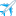 Название тура
/ длительность (дни / ночи)
/ маршрут тураСтоимость праздничного банкета + шоу / РУБ. РФЯНВ2019ДЕК2019ЯНВ2020ДЕК2020Стоимость тура*1 в 2019 - 2020 гг.
/ РУБ. РФ🎄СОЧИ🎄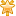 🎄СОЧИ🎄🎄СОЧИ🎄🎄СОЧИ🎄🎄СОЧИ🎄🎄СОЧИ🎄🎄СОЧИ🎄Бестселлер!
"Сочи Олимпийский"- Новогодний
(6 д. / 5 н.) 1 ночной переездНовороссийск – Сочи – Красная Поляна – АбхазияУточняется!29*29**Единая цена!*3 
14900 13500 
Акция раннего бронирования до 01.08.2019 г.!"Рождественское Конфетти"(6 д. / 5 н.)2 ночных переездаСочи – Красная Поляна – Абхазия—04*04*СУПЕР ЦЕНА!
Единая цена!*2 
9900Рекомендуем!
"Новогоднее рандеву в Сочи"(6 д. / 5 н.)   2 ночных переезда Абрау-Дюрсо – Сочи – Красная поляна – Абхазия – СочиУточняется! 30* 30**Единая цена!*213900 12700Бестселлер!
"Рождественский Сочи" + Абхазия"(7 д. / 6 н.)1 ночной переездГеленджик – Сочи – Абхазия – Сочи —020212900 / 10800*2🎄КАВКАЗ🎄🎄КАВКАЗ🎄🎄КАВКАЗ🎄🎄КАВКАЗ🎄🎄КАВКАЗ🎄🎄КАВКАЗ🎄🎄КАВКАЗ🎄Бестселлер!
"Новогодний Кавказ"(8 д. / 7 н.)   1 ночной переездПятигорск – Чегемское ущелье – Термальный источник «Аушигер» (Нальчик) – Эльбрус – Владикавказ – ГрозныйУточняется! 29*29**Единая цена!*3 
18500 
Акция раннего бронирования до 01.08.2019 г.!"Новый Год в Грозном" (7 д. / 6 н.)   1 ночной переезд Краснодар – Грозный – ПятигорскУточняется!29* 29**Единая цена!*3 
17500 16500 
Акция раннего бронирования до 01.08.2019 г.!"Рождественское Пятигорье"(7 д. / 6 н.)   Без ночных переездов!Краснодар – Пятигорск – Домбай – пос. Кавказский – Эльбрус – Кисловодск – Краснодар—02*02*СУПЕР ЦЕНА! 
14500 / 13500*3 
Акция раннего бронирования до 01.08.2019 г.!🎄АДЫГЕЯ🎄🎄АДЫГЕЯ🎄🎄АДЫГЕЯ🎄🎄АДЫГЕЯ🎄🎄АДЫГЕЯ🎄🎄АДЫГЕЯ🎄🎄АДЫГЕЯ🎄Новинка!
"Новогодняя Адыгея"(6 д. / 5 н.)  1 ночной переездТемрюк – МайкопУточняется!30*30**15500 
13500 / 12500*3 
Акция раннего бронирования до 01.08.2019 "Рождественская Адыгея"(6 д. / 5 н.)   1 ночной переездТемрюк – Майкоп—03*12500  / 11500*2🎄АБХАЗИЯ🎄🎄АБХАЗИЯ🎄🎄АБХАЗИЯ🎄🎄АБХАЗИЯ🎄🎄АБХАЗИЯ🎄🎄АБХАЗИЯ🎄🎄АБХАЗИЯ🎄"Новогодняя Абхазия"(6 д. / 5 н.)   2 ночных переездаГагра – Озеро Рица – Новый Афон – с. Лыхны – Сухум – с. Дурипш – Курорт ПицундаУточняется!29*29** 14800  / 14500*2"Новогодние каникулы в Абхазии"(6 д. / 5 н.)   2 ночных переездаГагра – Озеро Рица – Новый Афон – с. Лыхны – Сухум – с. Дурипш – Курорт Пицунда—02*13800  / 12500*2🎄СТОЛИЦА РОССИ🎄🎄СТОЛИЦА РОССИ🎄🎄СТОЛИЦА РОССИ🎄🎄СТОЛИЦА РОССИ🎄🎄СТОЛИЦА РОССИ🎄🎄СТОЛИЦА РОССИ🎄🎄СТОЛИЦА РОССИ🎄"Новогодняя Москва"(7 д. / 6 н.)   Без ночных переездов!Ростов-на-Дону – Москва – Коломна – Москва – Воронеж – Ростов-на-Дону—29* 29**23000 / 22000*3 
Акция раннего бронирования до 01.08.2019 г.!Новинка!
"Новогодний Санкт-Петербург"(9 д. / 8 н.)   2 ночных переездаТверь – Санкт-Петербург – Ростов-на-ДонуУточняется! 28*28**26000 / 25000*2Название тура
/ длительность (дни / ночи)
/ маршрут тураСтоимость праздничного банкета + шоу / РУБ. РФЯНВ2019ДЕК2019ЯНВ2020ДЕК2020Стоимость тура*1 в 2019 - 2020 гг.
/ РУБ. РФ